Library and Information Services Program Student Learning Outcome Mapping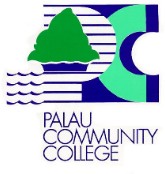 Course (CLO), Program (PLO), Institutional (ILO)Program Description: This program is designed to provide students with knowledge, skills and proper work habits/attitudes necessary for employment in the field of library and information services. The program prepares students to work and advance in their careers in areas such as libraries, special libraries, archives, museums, and other information-based professions.PLO-ILO MappingCLO-PLO-ILO MappingLS 102 - Introduction to Library OrganizationIntroduction to Library Organization (2) Students will acquire an overview of library services, including an introduction to basic terminology and tasks of librarianship, and an understanding of the different needs of users. The understanding gained during the course will prepare students for more advanced study within the Library Services program.LS 105 - Introduction to Information ResourcesAt the end of this course, students will have a good understanding of the range of information resources currently available.  The course focuses on the content and type of information contained within each resource, suitable uses for this information and the role of the publisher in developing information resources.  Print resources, such as nonfiction books, dictionaries, encyclopedias and periodicals are covered, and also electronic resources, including databases, CD-ROMs/DVDs, and the Internet.  Resources will be evaluated to identify the most appropriate choices for specific users, and to determine their overall value within a library collection.  Students will also understand plagiarism and how to avoid it.LS 110 - Research Methods and Reference AssistanceThis course covers customer service in libraries, and includes hands-on instruction in effective communication (particularly the reference interview), to provide efficient research and reference assistance. The course develops student understanding of research methods, based on skills learned within LS 105: Introduction to Information Resources. More advanced searching methods are taught, and students will use these to identify a range of resources. Students will learn evaluation skills to select the most appropriate resources for specific user needs. A reference desk practicum is required. LS 115 - Micronesia-Pacific Information ResourcesThis course outlines a wide variety of resources that provide information specifically about the Pacific Islands and Pacific Island issues, with special emphasis on Palau and Micronesia. The course also examines information resources found in Palauan libraries, information centers, archives, and museums, and covers special issues for collection development for Palau, Micronesia and the Pacific region.LS 120 - Library Media TechnologyThis course will offer an overview of the use, function, and general troubleshooting of technology media in libraries and information settings.  This will include audiovisual equipment, computers, CD-ROMs/DVDs, software installation, databases and the Internet.  LS 125 - Book Repair and Preservation of MaterialsThis course will cover book repair and preservation of printed materials.  Students will learn how to evaluate materials for repair and decide on appropriate strategies for the conservation of valuable resources.  Students will learn to manage library and information center facilities to prevent damage to resources as well as respond effectively to disasters.  LS 202 - Materials Selection, Cataloging and IndexingThis course covers library acquisition procedures, the practical applications of a range of cataloging standards, and a basic understanding of indexing.  Students will demonstrate a good understanding of library technical services, and knowledge of the principles of collection management.  Students will develop a basic understanding of the construction of an index of Palauan newspapers and will learn to use AACR2 cataloging standards, the Dewey decimal classification system, and subject headings (SEARS List of Subject Headings).LS 205 - User Education and Activity ProgrammingThis course introduces students to the principles of user instruction, and activity programs for libraries and information centers. It examines a range of instructional possibilities relevant for libraries, and emphasizes information literacy principles to equip library users with a dynamic range of abilities for effective lifelong learning. The purpose and uses of activity programs (such as training sessions and workshops) is examined, and the course covers planning, design, and marketing of library services and programs. LS 215 - Management of Libraries and Information CentersTopics include supervision of staff, managing budgets, reports and evaluations, public relations and promotion of information services, technology planning, collection development, space planning, policy development and reporting to boards and governing bodies.LS 220 - Funding Sources for LibrariesThis course introduces students to different types of funding for libraries and information centers, including museums and archives.  Students will gain knowledge of research funding opportunities, programs, proposals and projects.  LS 225 - InternshipThis course provides the student practical training in Library and Information Services. With the assistance of an instructor-coordinator, the student is assigned to work under a supervisor in public or private school libraries in order to learn through actual work experience.Program Learning OutcomesInstitutional Learning OutcomesThe student will communicate effectively for a range of tasks, both orally and written, including interpretation of patron information needs, successful instruction in the use of library materials and clear explanations of policies and procedures.The student will use critical thinking skills to identify relevant information and materials for a range of tasks, including library resources for research use, selection of new materials and evaluation of dated materials.The student will describe library materials uniquely, and organize these to assist in their identification, control, retrieval and use.The student will use technology skills for effective and efficient library management.The student will demonstrate management skills for efficient library operations, contributing to the development of appropriate goals, objectives and policies, effective recruitment and appraisal, identification of funding sources.Critical Thinking and Problem Solving: Analyze and solve problems by using informed judgment based on evidence, sound reasoning, and/or creativity to differentiate facts from opinions and to specify solutions and their consequences.Communication: Effectively communicate, both orally and in writing, thoughts in a clear, well-organized manner to persuade, inform and/or convey ideas in academic, work, family and community settings.Quantitative and Technological Competence: Use mathematical skills appropriate to our technological society by analyzing and solving problems that are quantitative in nature and use technology for informational, academic, personal and professional needs.Diversity: Understand and appreciate differences in cultures and behaviors between the self and others by demonstrating respect, honesty, fairness, and ethical principles in both personal and professional life.Civic Responsibility: Apply the principles of civility and morality to situations in the contexts of a healthy family, work, community, environment and world.Aesthetics: Apply numerous means of inquiry to experience and appreciate the values of arts and nature.PLOsILOsILOsILOsILOsILOsILOsPLOsILO 1ILO 2ILO 3ILO 4ILO 5ILO 6PLO 1XXXXXXPLO 2XXXXXXPLO 3XXXXXXPLO 4XXXXXXPLO 5XXXXXXCLOStudents will be able to:PLOPLOPLOPLOPLOILOILOILOILOILOILOCLOStudents will be able to:PLO 1PLO 2PLO 3PLO 4PLO 5ILO 1ILO 2ILO 3ILO 4ILO 5ILO 61. Communicate using library specific terminology and concepts accurately.XXXXXXXXXXX2. Employ critical thinking skills to solve problems or address specific issues in the library based on a knowledge of library organization and professional libraryethics and standards of librarianship.XXXXXXXXXXX3. Use basic aspects of library and information center organization, such as classification systems and online cataloging programs to organize, identifyand locate resources.XXXXXXXXXX4.  Discuss different types of libraries and information centers and their uses.XXXXXXCLOStudents will be able to:PLOPLOPLOPLOPLOILOILOILOILOILOILOCLOStudents will be able to:PLO 1PLO 2PLO 3PLO 4PLO 5ILO 1ILO 2ILO 3ILO 4ILO 5ILO 61. Instruct a group on a specific library resource or information literacy skill.XXXXXXXXXX2. Critically evaluate information need and retrieve the most appropriate information resources for a particular situation, using both print and onlineresources.XXXXXXXXX3. Demonstrate the ability to access anduse information ethically and legally.XXXXXXXXCLOStudents will be able to:PLOPLOPLOPLOPLOILOILOILOILOILOILOCLOStudents will be able to:PLO 1PLO 2PLO 3PLO 4PLO 5ILO 1ILO 2ILO 3ILO 4ILO 5ILO 61. Communicate effectively with library patrons to establish their specific information needs, and assist patrons inan ethical and professional manner.XXXXXXX2. Employ critical thinking to plan an effective research strategy (including gathering, retrieving, and organizinginformation for an academic research project).XXXXXX3. Utilize technology literacy skills to conduct online searches, to provide appropriate information for patrons, and find information for academic researchprojects.XXXXCLOStudents will be able to:PLOPLOPLOPLOPLOILOILOILOILOILOILOCLOStudents will be able to:PLO 1PLO 2PLO 3PLO 4PLO 5ILO 1ILO 2ILO 3ILO 4ILO 5ILO 61. Create a subject guide that clearly communicates and organize information resources on a specific topic related to Micronesia and the Pacific Regionallowing patrons to retrieve information independently.XXXXXXXX2.  Utilize critical thinking skills to identify the most appropriate Micronesian Pacific Information resources for a specificresearch topic (subject guide).XXXXXX3. Explain the importance of digital Micronesian Pacific resources and describe the skills and techniques necessary to participate in the development of such a resource (ex. PDL,Palau Newspaper project, etc.).XXXXXXXX4. Explain the importance of employing professional standards and ethics when creating or participating in a digital project. XXXXCLOStudents will be able to:PLOPLOPLOPLOPLOILOILOILOILOILOILOCLOStudents will be able to:PLO 1PLO 2PLO 3PLO 4PLO 5ILO 1ILO 2ILO 3ILO 4ILO 5ILO 61. Compare different library websites and note the quality of each.XXXXXXXX2. Think critically to identify problems and execute appropriate troubleshooting techniques or apply logical solutions forspecific technology related issues.XXXXXX3. Identify different technologies appropriate for library and media centers and explain how they might be used for marketing or in formational purposes.  XXXXXXXCLOStudents will be able to:PLOPLOPLOPLOPLOILOILOILOILOILOILOCLOStudents will be able to:PLO 1PLO 2PLO 3PLO 4PLO 5ILO 1ILO 2ILO 3ILO 4ILO 5ILO 61. Use critical thinking to create and communicate a detailed plan for routine maintenance and disaster preparedness for a specific library or informationcenter.XXXXXXXX2. Use research databases and newspaper archives to retrieve and organize information about libraries affected by a certain type of disaster (i.e. flood, fire,tsunami, etc.) to develop a case study.XXXX3. Using professional standards as a guide, identify and use the appropriate tools and techniques for book repair andpreservation of materials.XXXXXXXXXCLOStudents will be able to:PLOPLOPLOPLOPLOILOILOILOILOILOILOCLOStudents will be able to:PLO 1PLO 2PLO 3PLO 4PLO 5ILO 1ILO 2ILO 3ILO 4ILO 5ILO 61. Use professional standards for classification and controlled vocabulary to communicate key information about library resources to the patrons in a way that makes information organization and retrieval possible.XXXXXXX2. Utilize critical thinking skills to obtain information about a resource and use this information to properly classify the material in a way that makes it possible for patrons to easily locate theinformation.XXXXX3. Identify the steps to using the library system software and MARC records to enter library resource records into anOPAC.XXXXCLOStudents will be able to:PLOPLOPLOPLOPLOILOILOILOILOILOILOCLOStudents will be able to:PLO 1PLO 2PLO 3PLO 4PLO 5ILO 1ILO 2ILO 3ILO 4ILO 5ILO 61. Create, plan, and present an information literacy program that teaches patrons how information is organized in the library, how to retrieve that information, and how to use information ethically &legally.XXXXXX2. Critically examine a specific topic and plan for an appropriate user education or activity program and evaluate the success of that program based on an evaluation.XXX3. Appropriately utilize technology to provide educational training or activity programs for library patrons and to create and distribute advertising, pressreleases, and flyers for a library program.XXXXXXXXCLOStudents will be able to:PLOPLOPLOPLOPLOILOILOILOILOILOILOCLOStudents will be able to:PLO 1PLO 2PLO 3PLO 4PLO 5ILO 1ILO 2ILO 3ILO 4ILO 5ILO 61. Communicate an effective library or information center plan that covers the areas of creating goals and objectives, budgeting resources and staff, and marketing the library and library services that are in line with professional librarystandards and ethics.XXXXX2. Think critically to create and evaluate a policies manual to govern a library or information center.XXXXX3. Organize information in the policy and procedures manual in a way that makes it easy for staff and patrons to easilylocate and use the information.XXXXXXX4. Present information about the library policies and procedures.XXXXXCLOStudents will be able to:PLOPLOPLOPLOPLOILOILOILOILOILOILOCLOStudents will be able to:PLO 1PLO 2PLO 3PLO 4PLO 5ILO 1ILO 2ILO 3ILO 4ILO 5ILO 61. Develop and complete a funding proposal including the creation of a planand timeline.XXXXX2. Utilize critical thinking skills to recognizekey areas requiring funding and identify possible funding sources.XXX3. Utilize the appropriate technology (i.e. databases, online searches, etc.) to identify funding opportunities.XXXXXCLOStudents will be able to:PLOPLOPLOPLOPLOILOILOILOILOILOILOCLOStudents will be able to:PLO 1PLO 2PLO 3PLO 4PLO 5ILO 1ILO 2ILO 3ILO 4ILO 5ILO 61. Demonstrate proper employeebehaviors and work habits.XXXXXXXXXX2. Perform tasks in the field of library and information services as assigned by thesite supervisorXXXXXXXXXXX